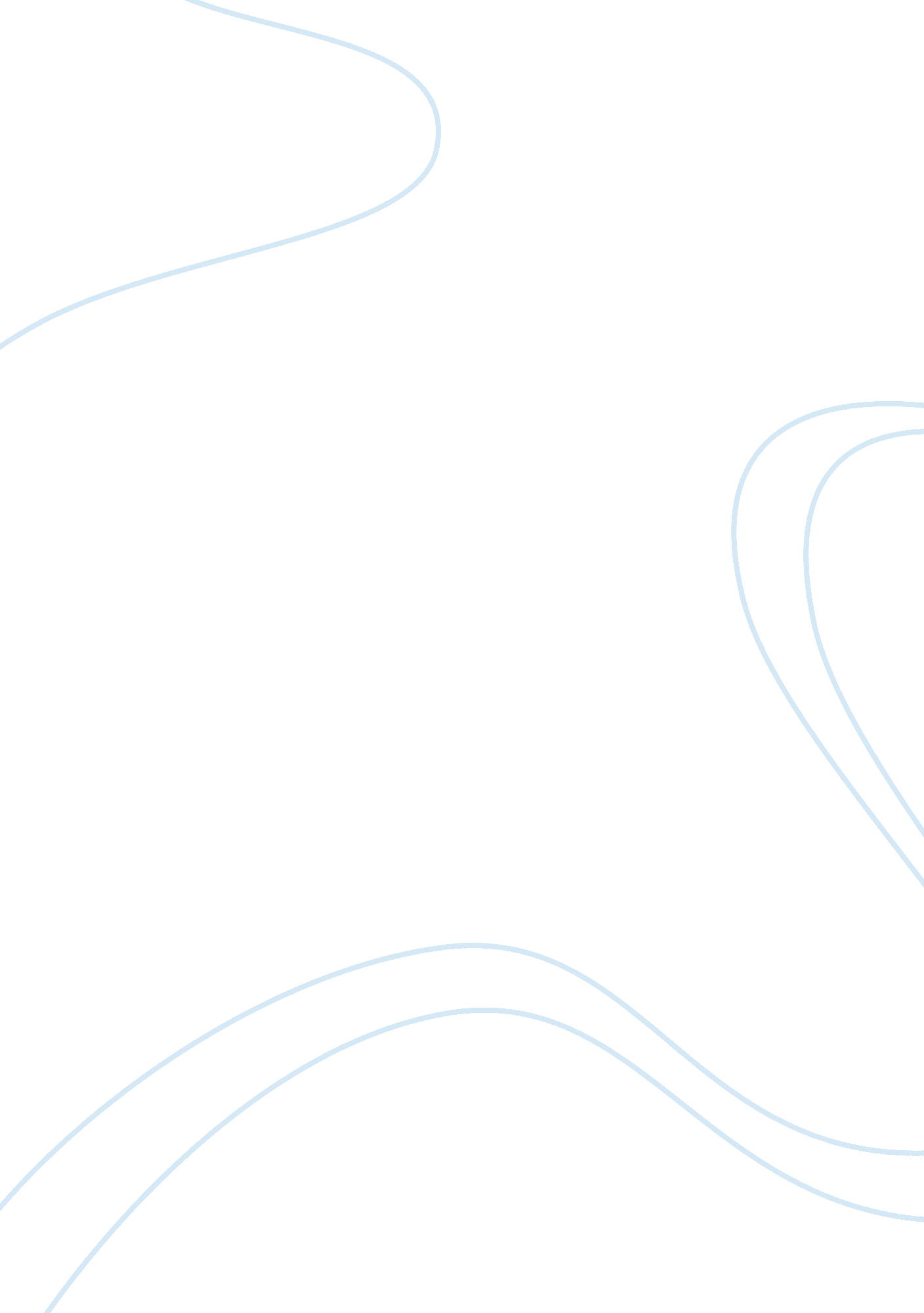 Analize different leadership traits and styles in today's health care organizatio...Health & Medicine, Nursing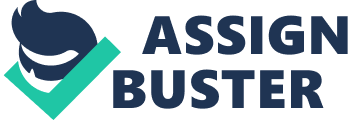 Analyze different leadership traits and styles in todays health care organization and differentiate formal and informal power and leadership Nursing 
[Date] 
Analyze different leadership traits and styles in todays health care organization and differentiate formal and informal power and leadership 
Leadership is a key factor in the successful running of any organization. In healthcare, leadership could be classified as more than just valuable, it is absolutely essential. The latest approach taken by most healthcare leaders is to approach their organization as a system rather than a conglomerate of units. For healthcare leaders to successfully fulfill their duties, they need to operate as a unit. Their primary goal is to offer quality healthcare to all patients and ensure their successful recovery. Successful hospital leaders rarely depend on luck, their success is based on their ideologies and leadership skills. This paper will analyze the different leadership traits in the healthcare system, and the impact of political awareness on the success of healthcare facilities. 
One common trait among healthcare leaders today is business orientation. Leaders of private hospitals have realized that a hospital is a very serious business and the decisions made should be business oriented. Since business studies is not a core subject in medicine, healthcare leaders have to seek the appropriate advice and research on different business strategies. A popular trait in modern medicine is to combine healthcare leadership with non professional advisors who specialize in business. Successful healthcare leaders have a vision and implement strategies that help the hospital progress. They are specialists at analyzing current situations and finding ways to utilize them in setting realistic goals. Other traits that can be observed in today’s leaders include alertness to social environment and its changes, ambition, decisiveness, dominance, self confidence, tolerance to stress and persistence. 
In addition to these traits, healthcare leaders should also have certain skills in order to be more effective in their job. Skills that can be seen in successful healthcare leaders include creativity, persuasiveness, fluent speech, intelligence and excellent social skills. In modern times, leaders are also required to be technologically competent and make high level technology decisions. They also need to monitor diverse managing teams and facilitate for innovative thinking in the hospital premises. 
Though there are tense relations and very little collaboration between nurses and feminists, experts believe that organizations such as Women’s movement can be used for the improvement of nursing (‘ Nursing and the Political Arena’, 2004). There are numerous organizations nurses can utilize to maintain awareness in politics. These organizations usually have a large membership base and have local, regional, national and international links that allow them stay updated on political affairs. One such organization is the American Nurses Association, which has numerous resources which nurses can use for their benefit. One resource that provides easy access information is the association’s website, which is constantly updated with new laws in healthcare, policies and other political current affairs. Attending local meetings would also be educational for the nurses. Keeping up to date with political affairs gives nurses a guideline in fulfilling their duties and protects them in their field and environment. The protection of nurses and regulation of their environment is essential in creating safe conditions for both the nurses and the patients (ANA 2010 Annual Report, 2011) 
References 
ANA 2010 Annual Report. (2011). American Nurses Assosiation. Retrieved from 
http://nursingworld. org/FunctionalMenuCategories/AboutANA/2011AnnualReport. html 
‘ Nursing and the Political Arena’. (2004) Retrieved from 
http://www. sunypress. edu/pdf/60923. pdf 